9.12.20. В целях реализации плана мероприятий месячника правового воспитания учащихся классные руководители Атаева Н.А. и Ахатова З.А.  организовали просмотр видеороликов по правовому просвещению учащихся рекомендованные Минобрнауки.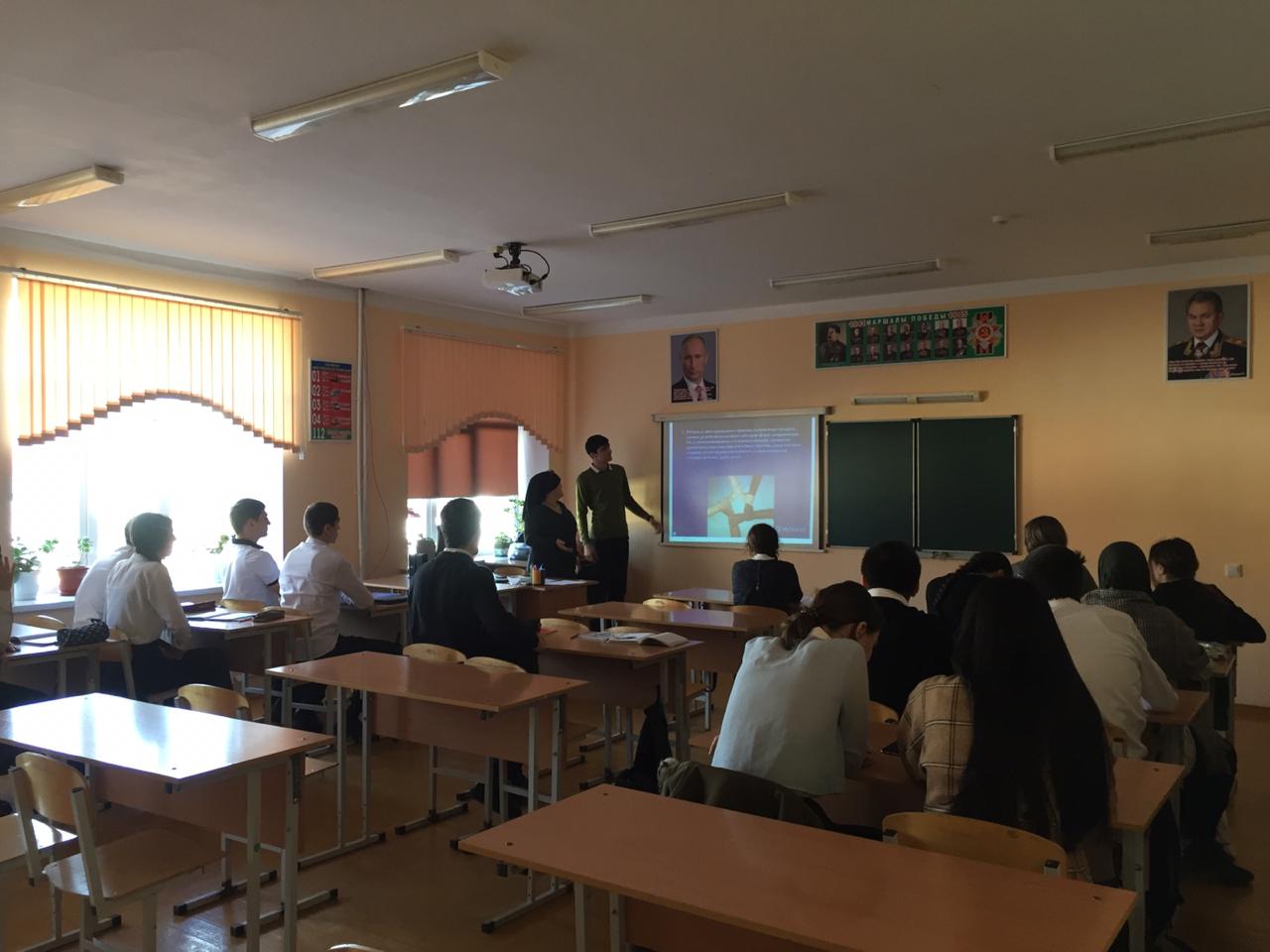 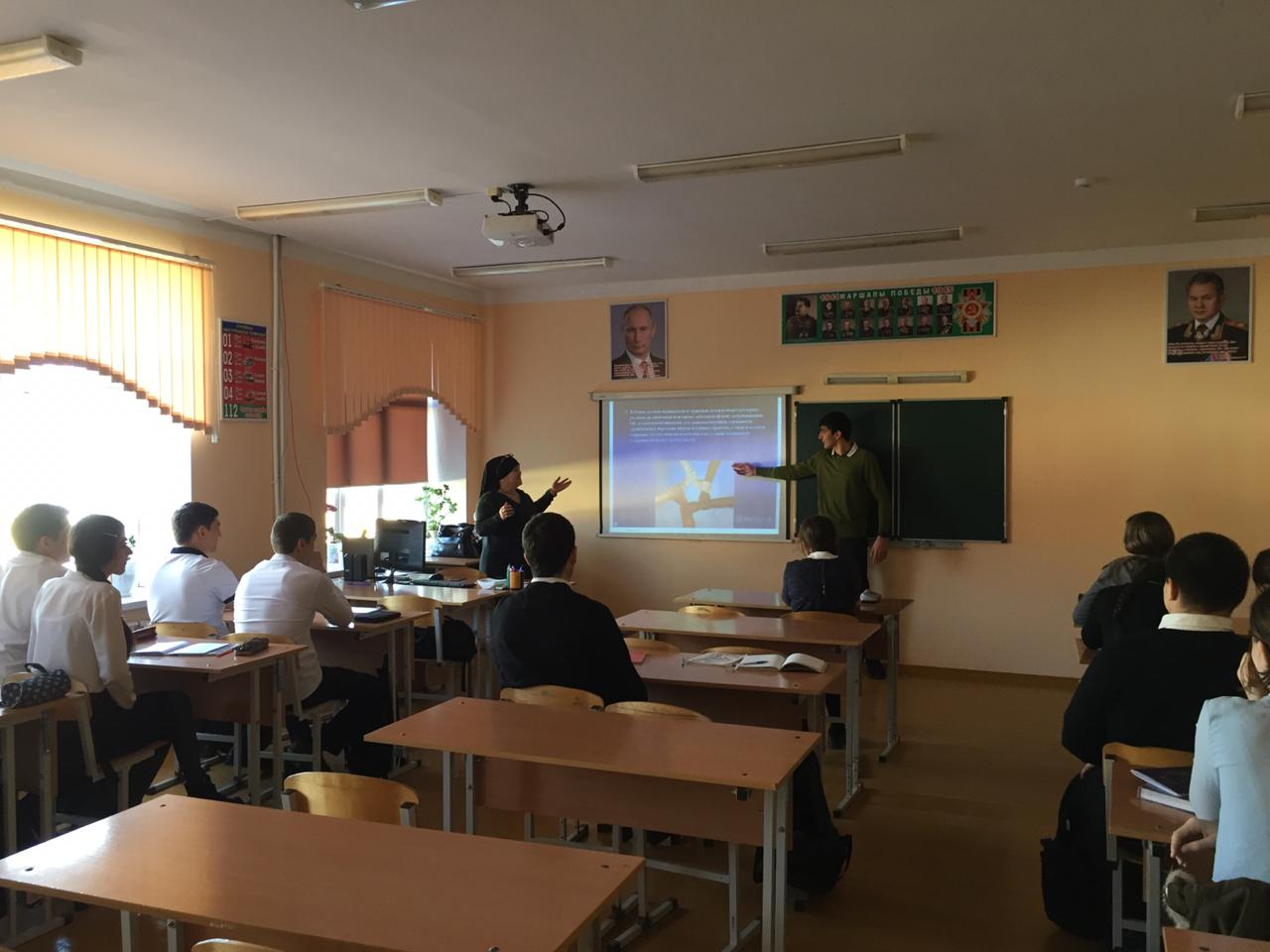 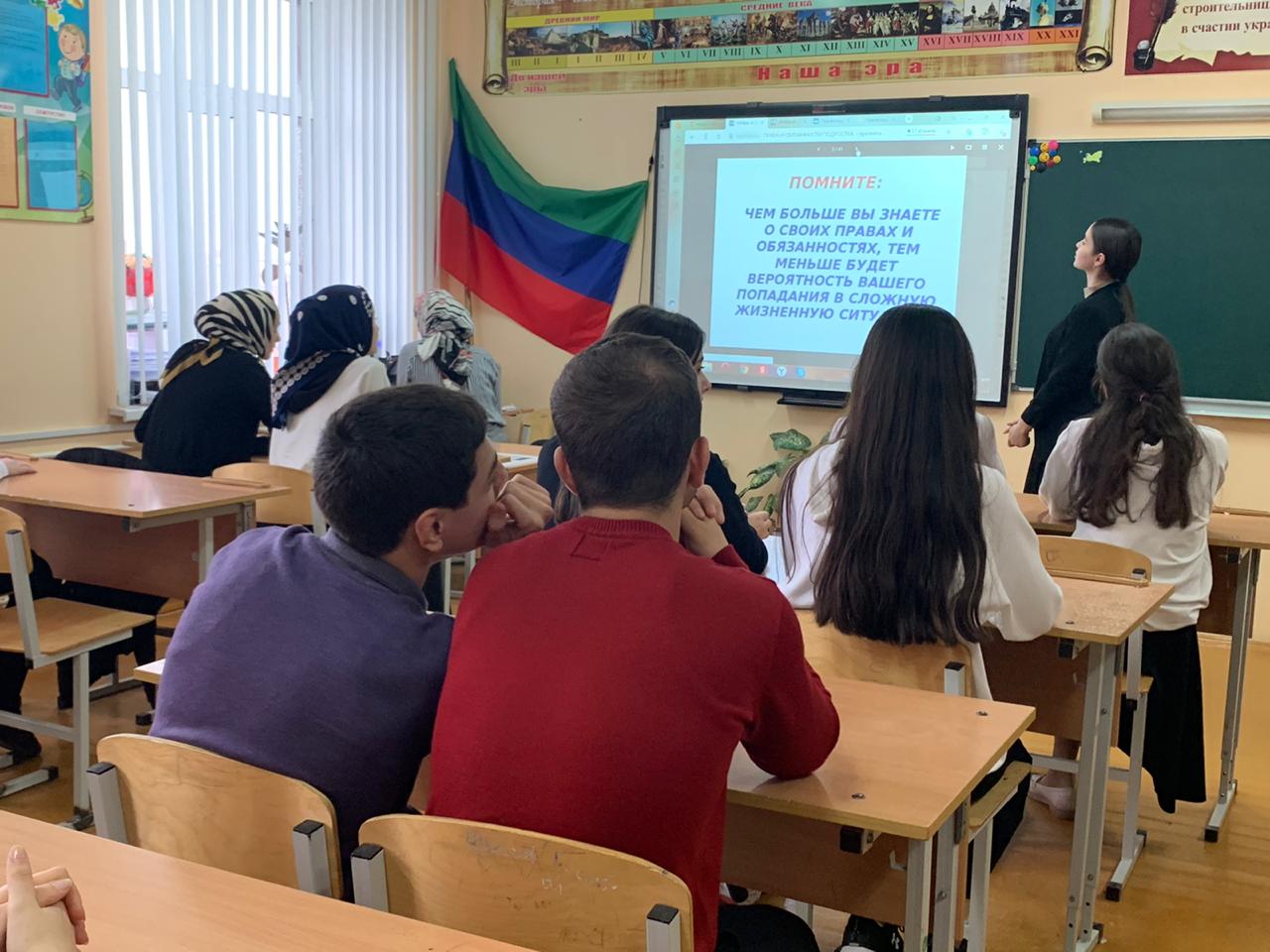 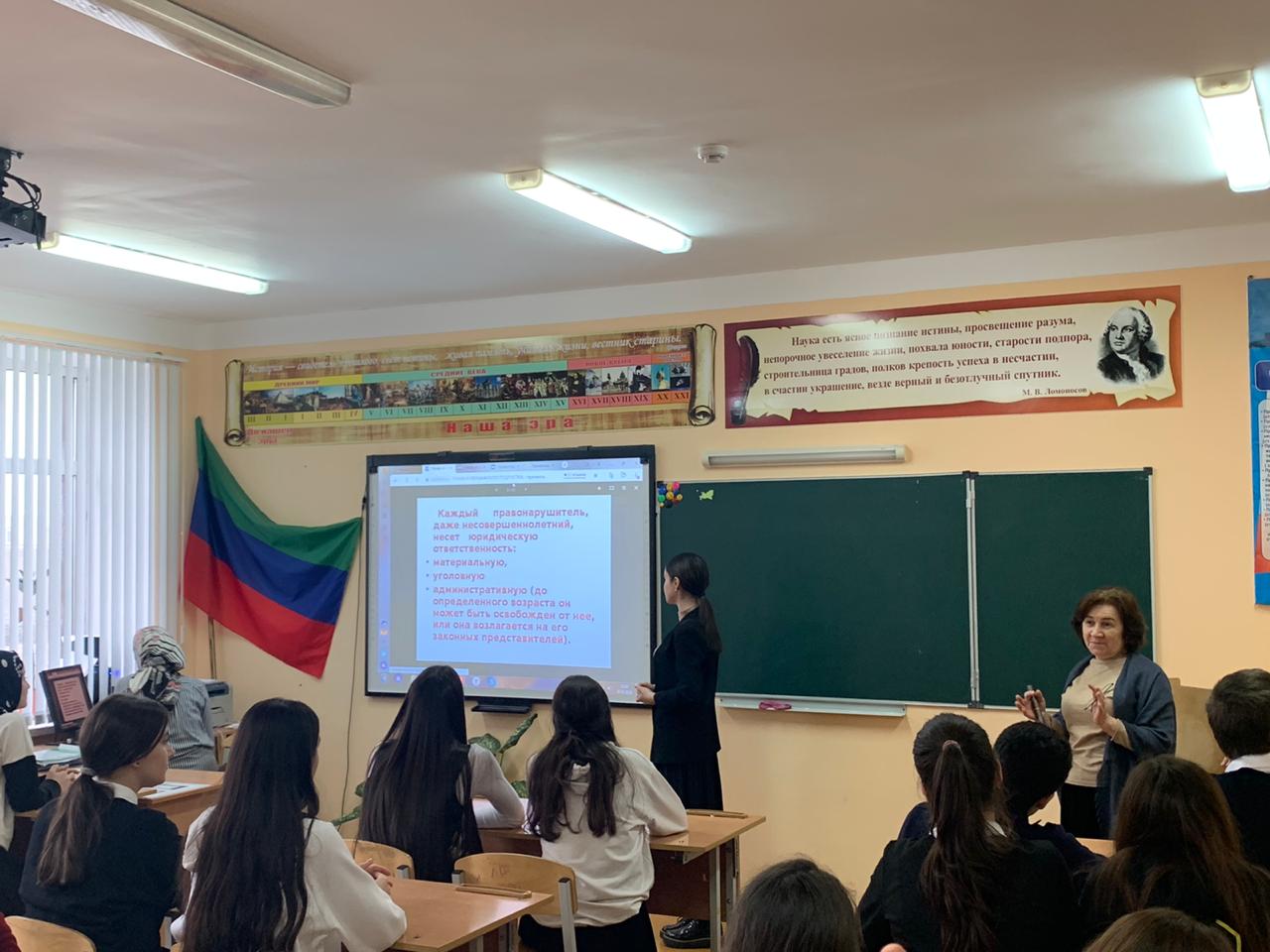 